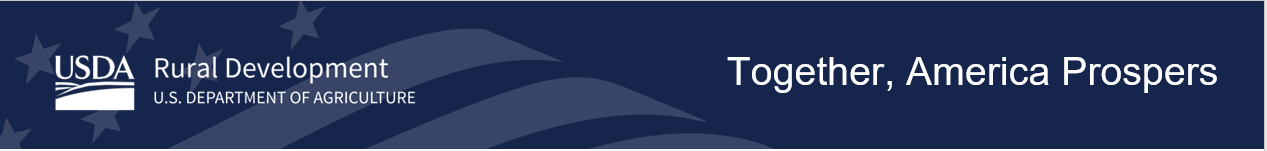 	USDA is an equal opportunity provider, employer, and lender.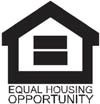 LOAN AMOUNT, FEES, TERMS, PURPOSESLOAN AMOUNT, FEES, TERMS, PURPOSESMaximum Amounts$20,000—maximum amount of outstanding loan balance at any time$7,500—maximum amount of lifetime grant assistanceBoth loans and grants are limited by applicant’s repayment abilityLoan and grant combinations are encouragedTerms20 year term for loansGrants do not have to be repaid unless property is sold within 3 years of grant approvalInterest RateLoans—1% fixed interest at closingNo interest charged on grantsPurposesGrants must be used to remove health and safety hazardsLoan funds can be used to repair, improve or modernize borrower’s residenceAPPLICANT GUIDELINES*APPLICANT GUIDELINES*CreditFor grants, credit is not evaluated, however, applicant is ineligible if they have an outstanding judgment in US federal court (except tax court)No minimum credit score required by Rural DevelopmentNon-traditional credit is allowed for applicants with less than two scores2 sources are required (utilities, insurance, etc.)Some instances of unacceptable creditLate paymentsCollectionsJudgementsBankruptcy w/in past 3 yearsCredit waivers are possibleAge RequirementFor grants, applicant must be 62 years of age or olderFor loans, applicant must be 18 years of age or olderEmploymentNo minimum history requirement. Income must be considered stable and dependable.PROPERTY GUIDELINES*PROPERTY GUIDELINES*PropertyMust be in a rural area; typically, less than 20,000 populationMust be owned and occupied by applicantMust be modestArea Loan Limits apply (all counties are at $251,862 or higher)No income producing property* Refer to the following resources for additional program requirements.* Refer to the following resources for additional program requirements.HB-1-3550http://www.rd.usda.gov/publications/regulations-guidelines/handbooksIncome & Property Eligibilityhttp://eligibility.sc.egov.usda.gov/eligibility/welcomeAction.doWI RD Direct Staff715-345-7611 or SFHapplication@wi.usda.govCounty1‐4 Person Household5‐8 Person HouseholdBrown$40,900$54,000Calumet$41,900$55,350Chippewa$36,650$48,400Columbia$39,150$51,700Dane$50,200$66,300Dodge$37,350$49,350Door$35,800$47,300Douglas$36,200$47,800Dunn$34,550$45,650Eau Claire$36,650$48,400Fond du Lac$37,650$49,700Green$38,450$50,800Iowa$37,300$49,250Jeﬀerson$38,650$51,050Kenosha$40,800$53,900Kewaunee$40,900$54,000La Crosse$39,300$51,900Marathon$36,600$48,350Manitowoc$34,450$45,500Monroe$34,600$45,700Oconto$34,600$45,700Outagamie$41,900$55,350Ozaukee$41,150$54,350Pepin$34,800$45,950Pierce$50,000$66,000Portage$38,300$50,600Racine$37,500$49,500Rock$34,200$45,150Sauk$35,250$46,550Sheboygan$38,450$50,800Trempealeau$35,150$46,400St. Croix$50,000$66,000Walworth$39,150$51,700Washington$41,150$54,350Waupaca$34,250$45,250Waukesha$41,150$54,350Wood$35,300$46,600Winnebago$39,100$51,650All Other Counties*$34,200$45,150*Milwaukee County Is Ineligible For Rural Development Homeownership Programs*Milwaukee County Is Ineligible For Rural Development Homeownership Programs*Milwaukee County Is Ineligible For Rural Development Homeownership Programs